Vielen Dank, dass du dir unsere Lebenslauf-Vorlage heruntergeladen hast! Bei den einzelnen Stationen im Lebenslauf handelt es sich um Mustertexte, weshalb du die Vorlage mit deinen eigenen Informationen füllen und den Lebenslauf für deine Bewerbung individualisieren solltest.Lösche dazu diese Seite aus diesem Dokument und ergänze den Lebenslauf mit deinen persönlichen Daten. Die Seite kannst du ganz einfach löschen, indem du alle Inhalte auf dieser Seite markierst und die Entfernen-Taste („Entf“) drückst.Wenn du dich beim Erstellen deines Lebenslaufs nicht 100% sicher fühlst, empfehlen wir dir den kostenlosen Bewerbungsgenerator von bewerbung2go. Dieser bietet dir neben verschiedenen Designvorlagen inhaltliche Vorschläge passend zur ausgewählten Jobbeschreibung. Damit kannst du Schritt für Schritt deinen individuellen Lebenslauf erstellen: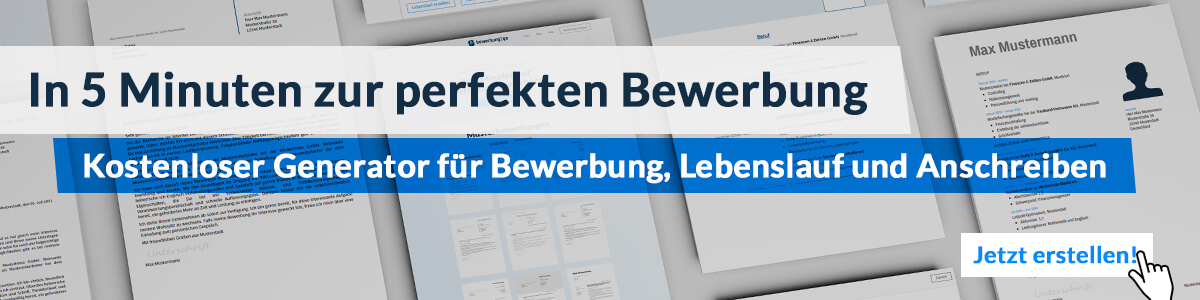 Hier entlang zum kostenlosen Bewerbungsgenerator von bewerbung2goLebenslauf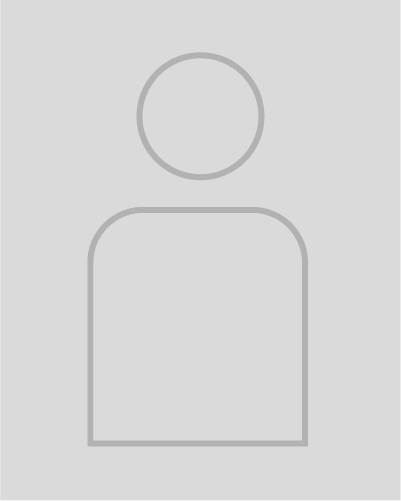 Persönliche DatenGeburtsdatum / -ort	10.10.1969 in GeburtsortStaatangehörigkeit	deutschFamilienstand	verheiratet, drei KinderBerufserfahrungSeit 01.2016	Noun Pieces GmbH, StandortLead Manager Active Sourcing & TalentbindungIdentifikation vielversprechender MitarbeiterKontaktaufnahme und RecruitingLeitung von Maßnahmen zur TalentbindungMitarbeiterberatungen im Rahmen von Transformationsprozessen und individuellen Entwicklungsfeldern09.2008 - 12.2015	Große Firma, StandortHR-ManagerPersonalmanagementOrganisation von Recruiting-Prozessen01.2001 - 08.2008	Pharmazie QRS, StandortEmployer Branding ManagerAufbau einer Arbeitgebermarke Entwicklung geeigneter Kampagnen10.1994 - 12.2000	NORD-CHEMIE AG, StandortPersonalberaterBeratung in PersonalfragenPersonalauswahlAusbildung09.1992 – 09.1994	HR-Company, StandortTrainee im Recruiting10.1989 – 08.1992	Universität Muster, StandortBachelor of Science in WirtschaftspsychologieDurchschnittsnote: 1,7 Weiterbildung2019	Employer Branding – Neue Methoden, bessere Ergebnisse2016	Personalbindung2013	Employer Branding2010	Psychologische Tests der PersonalauswahlWeitere Fähigkeiten und KenntnisseSprachkenntnisse	Deutsch, Muttersprache	Englisch, verhandlungssicher	Spanisch, gut in Wort und Schrift	Französisch, GrundkenntnisseEDV	Microsoft Word, Excel, PowerPoint, Outlook, DBV-Systeme, CRM-SystemeFührerschein	Klasse BEhrenamt	Engagement im SchützenvereinMusterstadt, 16.09.2022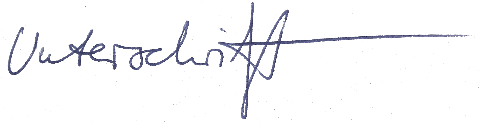 Andi Arbeit 